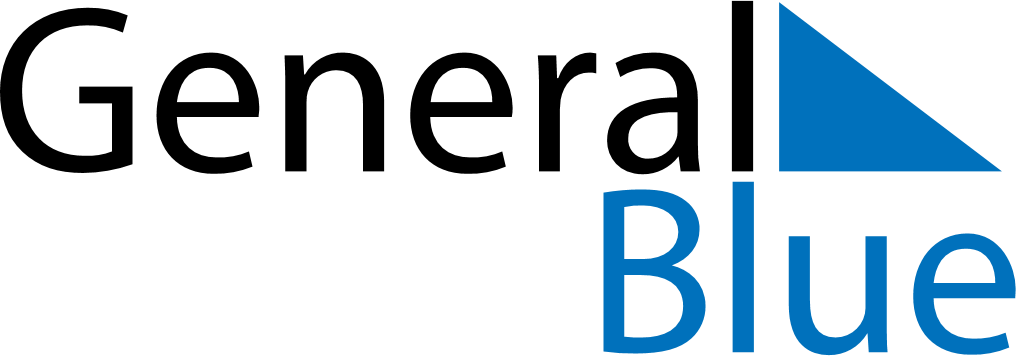 December 2021December 2021December 2021AngolaAngolaMONTUEWEDTHUFRISATSUN1234567891011121314151617181920212223242526Christmas Day2728293031